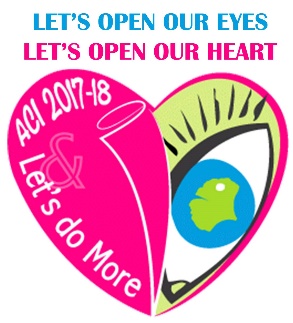 CALENDAR AGORA CLUB INTERNATIONAL2017-2018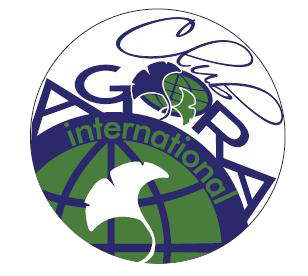 WHENWHATWHERE14TH OCTOBER 201721th ACI CONFERENCESALINA, MALTA15TH OCTOBER 2017HANDOVER BOARD MEETINGSAN GWAN, MALTA15-16TH OCTOBER 17BOARD MEETING 1St JULIAN’S, MALTA27-29TH OCTOBER 17HYM 41 INT + TCIRIMINI, MALTA4th NOVEMBER 2017NATIONAL COMITEE AC France+ 30th ANNIVERSARY AC1 LILLECHARTER ACLILLE, FRANCETWENTE, THE NETHERLAND11TH NOVEMBER 2017CHARTER ACASCOLI PICENO, ITALY14TH NOVEMBER 2017ACI DAYEVERY WHERE!25TH NOVEMBER 2017CHARTER ACSt QUENTIN, FRANCE6-11TH JANUARY 18BOARD MEETING 2GOZO, MALTA26-28TH JANUARY 18MTM LCILUXEMBOURG2-4TH FEBRUARY 2018MTM LCIGABORONE, BOTSWANA11TH FEBRUARY 2018LCI DAY12TH FEBRUARY 2018TCI DAY16TH FEBRUARY 2018CHARTER ACHAIFA, ISRAEL22-25TH FEBRUARY 2018HYM RTIGENT, BELGIUM3rd MARCH 2018CHARTER ACTLÜNEBURG, GERMANY14TH MARCH 2018RTI DAY17TH MARCH 2018CHARTER ACCHARTER ACBLOIS, FRANCECASABLANCA, MOROCCO27TH MARCH 2018AGM AC 2LAUSANNE, SWITZERLAND31ST MARCH 2018CHARTER ACMEAUX, FRANCE7TH APRIL 2018CHARTER ACKEMPEN, THE NETHERLAND9-12th APRIL 2018EFTWROMANIA11-15TH APRIL 2018LADIES CARAVANMOROCCO12-15th APRIL2018AGM TC GB&IBELFAST19-22TH APRIL 2018PAST LCI OFFICERS MEETINGBRUGES, BELGIUM21ST APRIL 2018CHARTER ACBEZIERS, FRANCE23-27TH APRIL 2018BOARD MEETING 3SPITTAL, AUSTRIA27-29TH APRIL 2018AGM 41 Int + AGM TCIAGM ATC GERMANYPÖRTSCHACH, AUSTRIALÜNEBURG, GERMANY4th-7th MAY 2018EFTWMADAGASCAR10-13TH MAY 201810TH -14TH may 201810 YEARS AC BRASOVAGM AC MADAGASCAR (+LC & RT)ROMANIAMAHAMBO, MADAGASCAR11TH MAY 20185 YEAR CHARTERICELAND12TH MAY 2018AGM ICELANDAGM AC LEMANAGM AC BOTSWANAREYKJAVIKLEMAN, SWITZERLANDGABORONE, BOTSWANA19TH MAY 2018AGM AC SOUTH AFRICALOUIS TRICHARD, SOUTH AFRICA12TH-13TH MAY 2018AGM AC ITALYAGM AC MOROCCOMARRAKECH???AGM AC MALTAVALETTA2ND JUNE 2018AGM AC ROMANIACHARTER ACTHERCULANE, ROMANIA OLDENBURG, GERMANY8TH JUNE 2018AGM AC UKSOUTHEND ON SEA, UK9TH JUNE 2018AGM AC FRANCEAGM AC THE NETHERLANDBAGNOLS DE L’ORME, FRANCENOORDWIJK14TH JUNE 2018AGM AC NORWAYSANDNES, NORWAY16TH JUNE 2018AGM AC USAAGM AC ZAMBIADETROIT, USASAMFYA, ZAMBIA23RD JUNE 2018AGM AC BELGIUMBEERVELDE, BELGIUM27TH JUNE 2018AGM AC AUSTRIASPITTAL, AUSTRIA30TH JUNE 2018AGM AC ISRAELTEL AVIV, ISRAEL30TH AUGUST-2ND SEPT 2018LCI CONFERENCEHAUGESUND, NORWAY5-7TH SEPTEMBER 2018RTI CONFERENCESRI LANKA30TH SEPTEMBER-3RD OCTOBER 2018BOARD MEETING 4TONGEREN, BELGIUM5-7th OCTOBER 2018ACI CONFERENCEGENT, BELGIUM12-18TH OCTOBER 2018HYM 41 + TCIMARRAKECH, MOROCCO